Lesson 15: Expressions and DrawingsLet’s match expressions to drawings.Warm-up: Notice and Wonder: Shapes and NumbersWhat do you notice?
What do you wonder?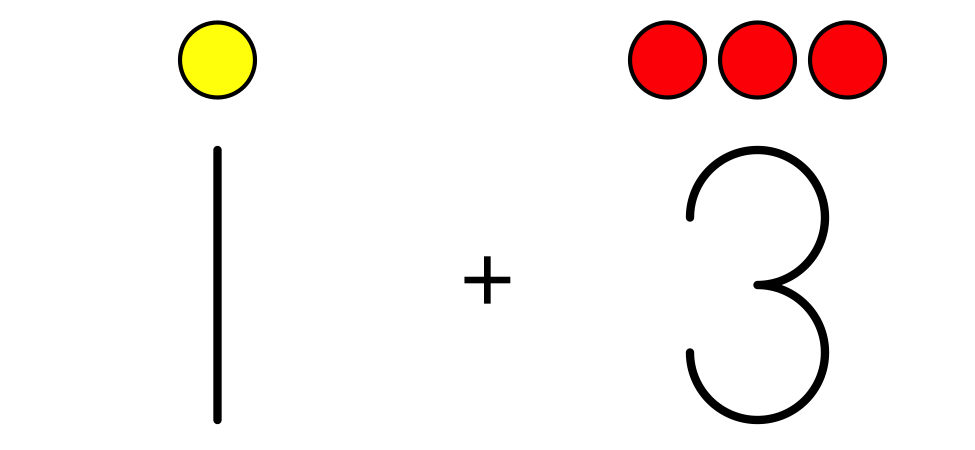 15.1: Match Drawings to Expressions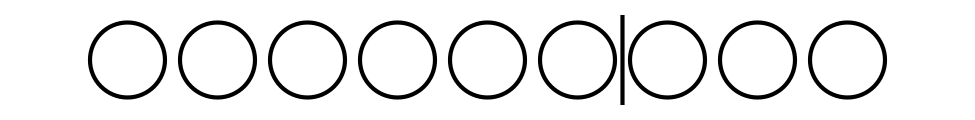 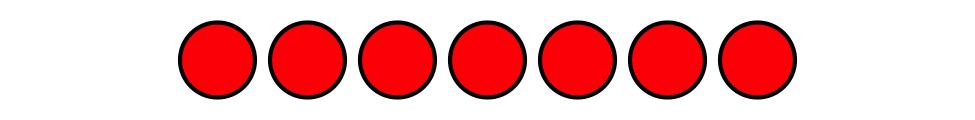 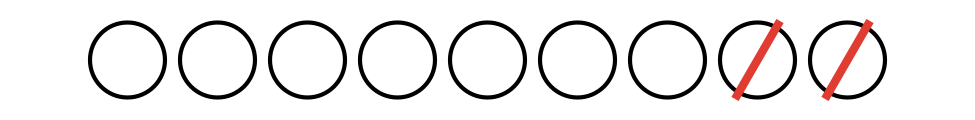 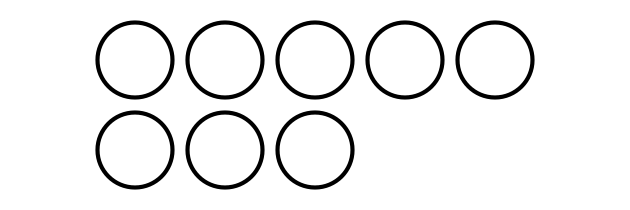 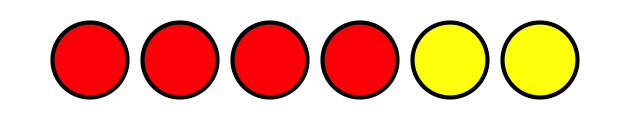 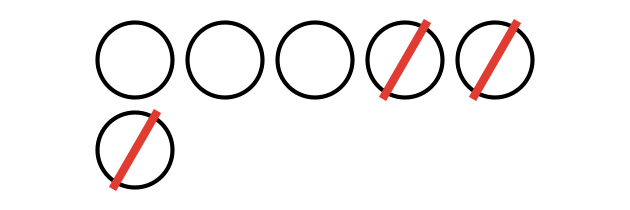 15.2: Create Expressions and DrawingsFill in the missing expressions and drawings.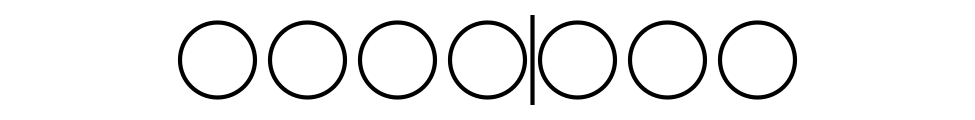 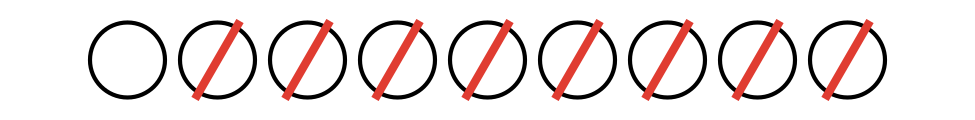 Fill in the missing expressions and drawings.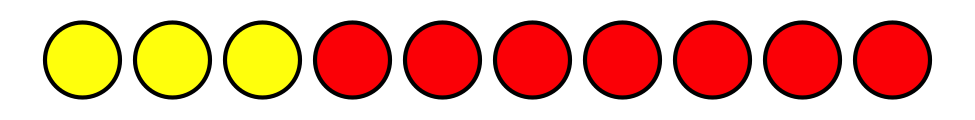 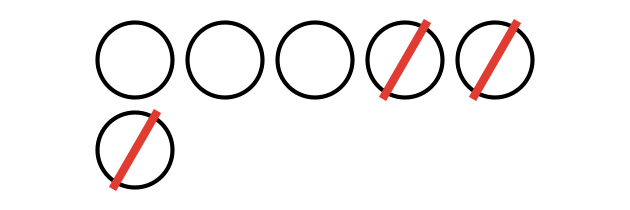 15.3: Introduce Shake and Spill, RepresentChoose a center.Shake and Spill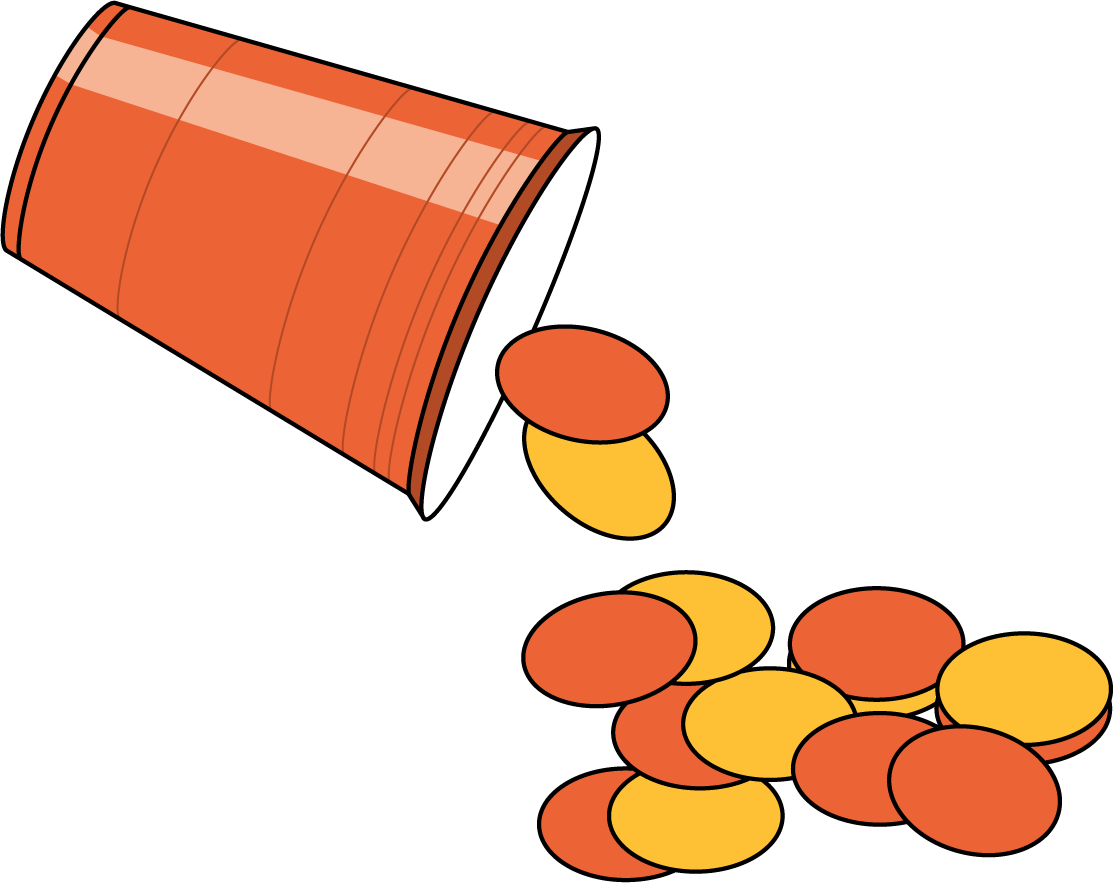 Number Race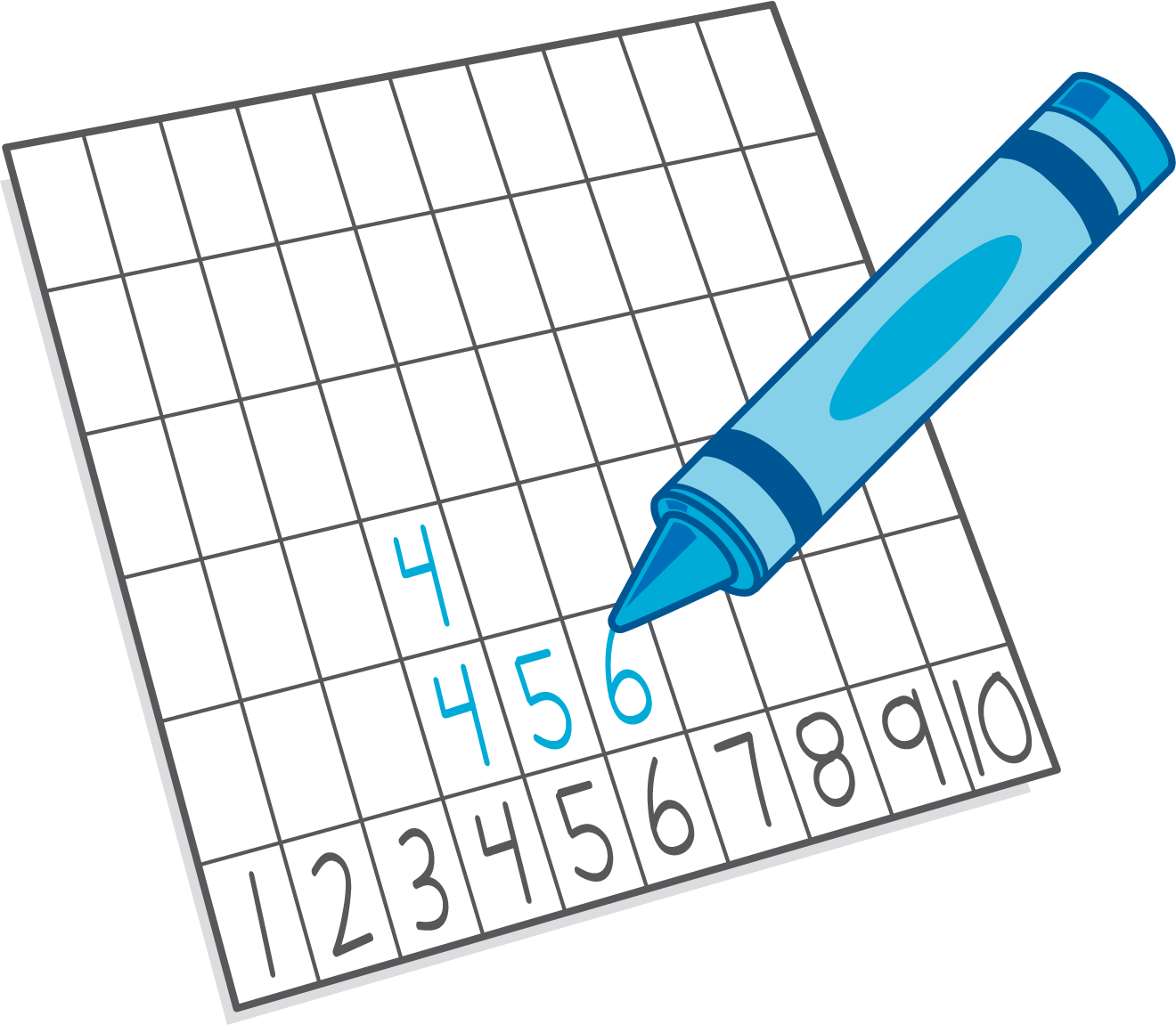 Math Stories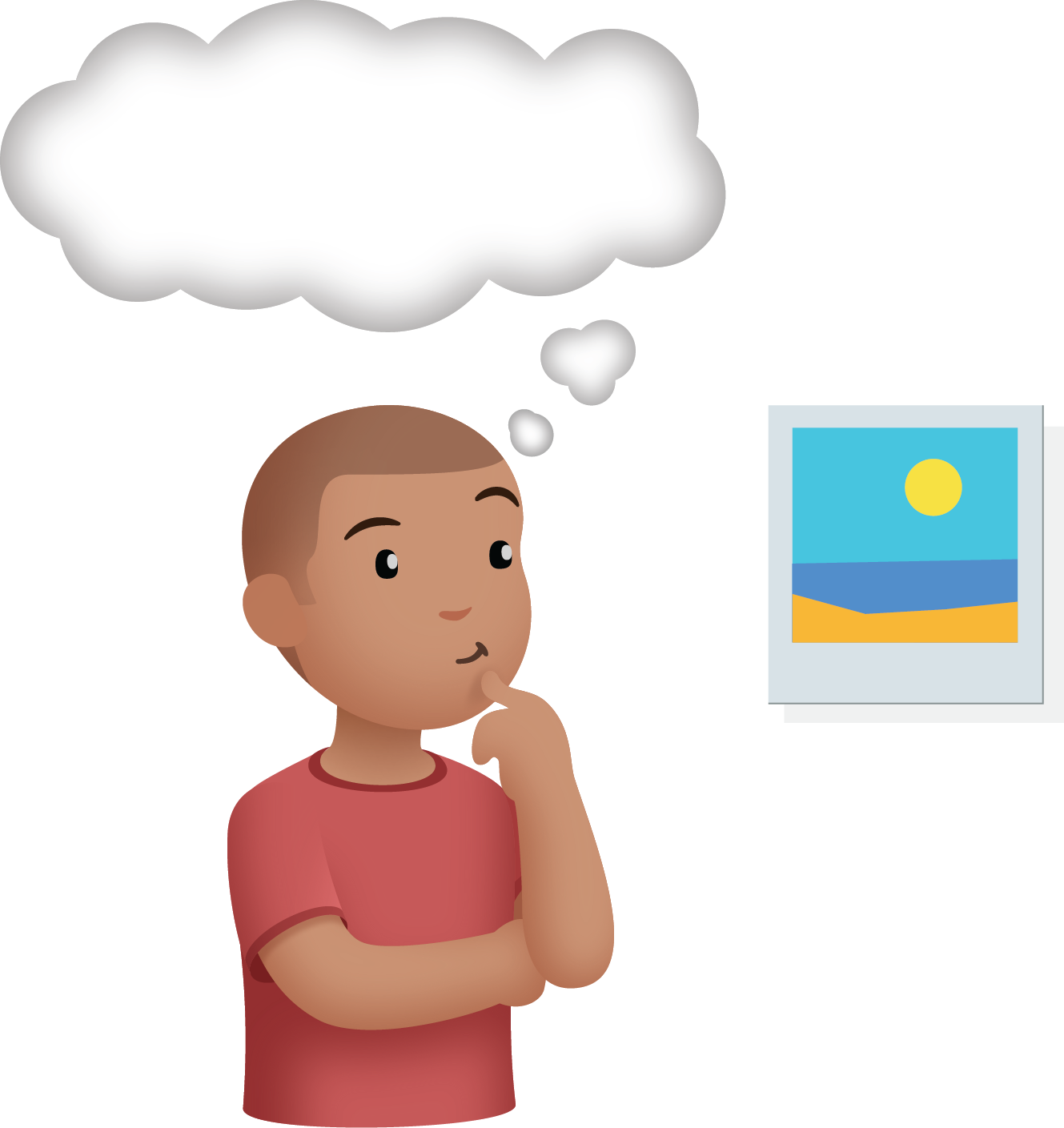 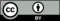 © CC BY 2021 Illustrative Mathematics®